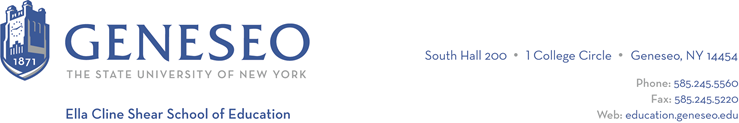 Hello,Below is the weekly newsletter from the Coordinator of Advisement, Certification, and Communication. You’ll find upcoming School of Education events, along with professional development and employment opportunities shared with the SOE Dean’s Office. If you have any questions or would like to get in touch with the people or organizations offering opportunities, please don’t hesitate to ask. I’m happy to forward any information I have.Faculty Activities:Dr. Urso is attending the International Dyslexia Association Conference (IDA): Reading, Literacy, & Learning Oct 12-14 in Columbus, Ohio. She will participate in meetings and will present the lifetime achievement award, the Samuel Torrey Orton Memorial Award to Dr. Nancy Mather, emeritus professor at the University of Arizona. Dr. Urso developed the Integrative Curricular Microcredential in Dyslexia (Graduate and Undergraduate Levels) that is aligned with the knowledge and practice standards of the IDA.Geneseo Event Highlights for Educators:Indigenous People Day Trip will include a trip to the Seneca Arts and Cultural Center on Saturday, October 7th, from 10:15am to 5pm. This off campus experience will provide an opportunity for students to delve into the Haudenosaunee’s remarkable contributions to art, culture, and society. Students will embark on a tour of an authentic bark longhouse and discover more about this fascinating culture. Admission, transportation and lunch are provided at no cost to students. Click here to register and learn more about this important opportunity! The last talk for Hispanic Heritage Month will be focused on Afro-Hispanidad and Transborder Identities on October 12th at 12pm. Dr. Miguel Gutiérrez Maté (University of Augsburg) will be speaking about The Genesis and Evolution of Palenquero seen from Africa. This talk is in Spanish followed by Q&A in Spanish, English, and Portuguese. Celebrate Ada Lovelace Day, an international celebration held yearly on the second Tuesday in October, with The Center for Digital Learning and the Center for Integrative Learning who will host a celebration of women in STEM on October 12 from 9 a.m. to 3 p.m. in the MacVittie College Union Ballroom. The full schedule of events can be found online.There will be a Creole Cuisine Tasting Event to close out Hispanic Heritage Month in the Multicultural Center on October 13th at 6pm.Join the Office of Sustainabilities, Department of Communication, and CalmUnity Farms in Elmira, NY for the second annual Campout for Earth October 14-15, 2023. All students, staff, faculty, community members, friends, and family are invited to kick off Sustainabilities Month in mud-covered style. All abilities and experience levels are welcome and no equipment is required. Build fences, cuddle pigs, learn about permaculture and regenerative agriculture, harvest a farm fresh community dinner, roast marshmallows, and sleep under the stars (or the barn roof, weather permitting). Transportation is provided (self transport also welcome) leaving campus at 10 a.m. on Sat. Oct 14 and returning at 5pm on Sun. Oct 15. Questions? Contact Lee Pierce piercel@geneseo.edu. Here is a detailed schedule of events. You can RSVP for the event online.Professional Development Opportunities:The Rochester Children’s Book Festival will be on November 4th at Monroe Community College in Brighton.This year’s festival will have an outstanding line-up of authors and illustrators, including Jane Yolen, Linda Sue Park, Susan Verde, and Lesa and James Ransome. Doug Salati, who won the most recent Caldecott Honor Award, will also be joining us. If you would like to volunteer, you can sign up online. Volunteers play an important role in the smooth running of the book festival. Their role could be to assist a group of authors, help children make crafts, work on checking out customers, be a face painter, help in one of the authors' presentation rooms, or direct visitors to venue locations.Please consider attending the New York State Reading Association 65th Annual Conference on November 9-10th at the Hyatt Regency in Rochester, NY. Here are further details to register and the keynote speakers. Employment Opportunities:New York State Civil Service only recruits teachers during the month of October. All of the current openings are posted online - please read each posting’s requirements and understand the requirements for each level prior to applying.